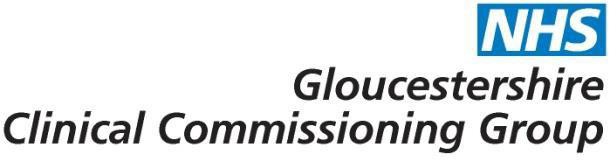 Bobath TherapyPolicy Statement:Rationale:Plain English Summary:Evidence base:Link to application form – Individual Funding Request application For further information please contact GLCCG.IFR@nhs.netConsultationPolicy sign offVersion ControlCommissioning decisionBobath Therapy is considered a low priority for funding and will only be considered in exceptional circumstances. Funding approval must be sought from the CCG via the Individual Funding Request process prior to treatment.Date of Publication12 October 2015Policy review dateMarch 2025ConsulteeDatePlanned Care Programme Board21st July 2015GP Membership (via CCG live/What’s New This Week)10th July – 7th August 2015Has the consultation included patient representatives?NoReviewing BodyDate of reviewEffective Clinical Commissioning Policy Group3rd August 2015Integrated Governance and Quality Committee20th August 2015Version NoType of ChangeDateDescription of Change112.10.152Review date15.3.18Policy review date changed to March 20223Review date10.3.22Policy review date changed to March 2025.  No changes to policy required.